2019 NEW PRODUCTSCenterfire Rifle Varmint & PredatorDestroy everything from prairie dogs to coyotes with the precision of Federal® Varmint & Predator. The new loads bring the accuracy and explosive expansion of the proven Hornady® V-Max® bullet, loaded with our extremely reliable brass, primer and propellant. Features & BenefitsHornady V-Max bullet provides explosive performance on impactConsistent accuracyReliable Federal brass, bullet and primerPriced for high-volume shootersAvailable in 20-, 50- and 100-count packsPart No.	Description	UPC	MSRPV204VM32	204 Ruger 32-grain Hornady V-Max, 20-count	6-04544-64786-0	$18.95V204VM32B	204 Ruger 32-grain Hornady V-Max, 100-count	6-04544-65222-2	$40.95V22250VM40	22-250 Rem 40-grain Hornady V-Max, 20-count	6-04544-64787-7	$19.95V22250VM40B 	22-250 Rem 40-grain Hornady V-Max, 100-count	6-04544-65224-6	$44.95V223VM40	223 Rem 40-grain Hornady V-Max, 20-count	6-04544-64788-4	$15.95V223VM40B 	223 Rem 40-grain Hornady V-Max, 100-count	6-04544-65225-3	$62.95V223VM53	223 Rem 53-grain Hornady V-Max, 20-count	6-04544-64789-1	$15.95V223VM53B	223 Rem 53-grain Hornady V-Max, 100-count	6-04544-65226-0	$62.95V224VLKVM60	224 Valkyrie 60 grain Hornady V-Max, 20-count	6-04544-64777-8	$16.95V224VLKVM60B	224 Valkyrie 60-grain Hornady V-Max, 50-count	6-04544-65227-7	$44.95V65CRDVM95	6.5 Creedmoor 95-grain Hornady V-Max, 20-count	6-04544-64753-2	$24.95V65CRDVM95B	6.5 Creedmoor 95-grain Hornady V-Max, 50-count	6-04544-65229-1	$36.95V308VM110	308 Win 110-grain Hornady V-Max, 20-count	6-04544-64754-9	$19.95V308VM110B	308 Win 110-grain Hornady V-Max, 50-count	6-04544-65230-7	$54.95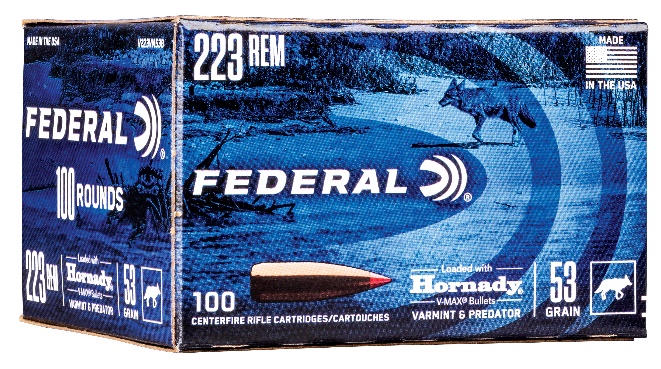 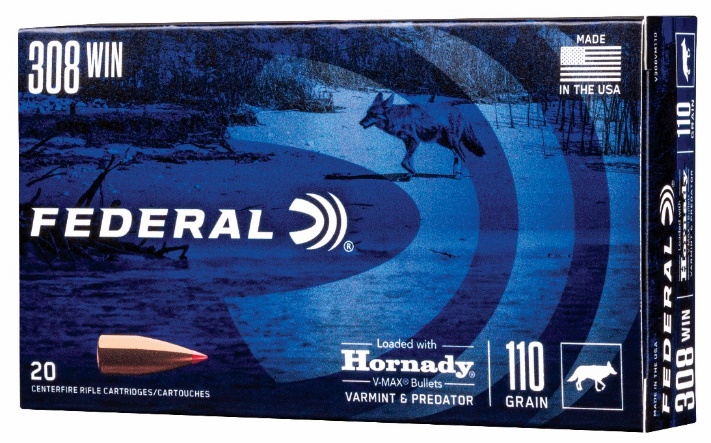 